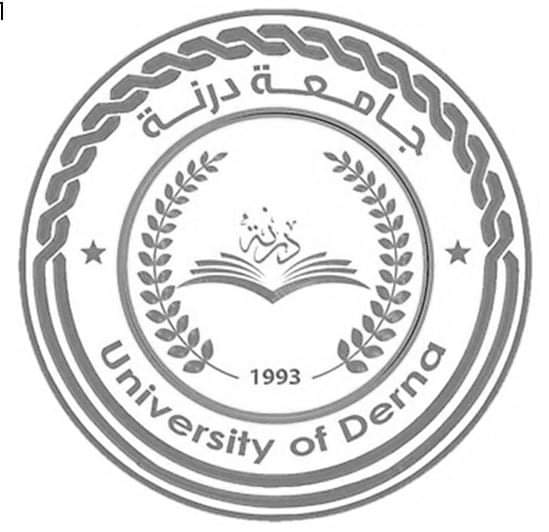  جامعـــــة درنـــــة                                             UNIVERSITY OF DERNA   الإدارة العامة لشؤون أعضاء هيأة التدريسGENERAL ADMINISTRATION OF ACADEMIC STAFF AFFAIRSنموذج رقم: أ.أ.هـ.ت / ت  004                                                                                             التاريخ :        /        /       20 م                                                                                                                                                                       طلــــب إجــــــازة طارئــــةالسادة المحترمون / د.عميد كلية........( اسم الكلية و الفرع )..........أ.رئيس قسم........( اسم القسم العلمي )...........تحيّة طيّبة وبعد،،،مقدم الطلب / ...................................................................عضو هيئة تدريس بقسم.................................................................                                                                                             أتقدم لسيادتكم بطلب إجازة لمدة................يوم، ابتداءً من يوم ............... الموافق ......./......./......20م   إلى يوم ...................                                      الموافق ......./......./......20م ، وذلك لغرض...................................................................................................................................................عليـــــــه... نأمل من سيادتكم الموافقة على طلبي هذا.تفضلوا بالاستلام مع فائق الشكر والتقدير والسلام عليكم ورحمة الله وبركاته                                                                                                                                                                   مقدم الطلب /                                                                                                                                                الاســـم : ..........................................                                                                                                                                               التوقيع : ..........................................                              رئيس القسم                                                                                                               عميد الكلية        الاســـم : ..........................................                                                                   الاســـم : ..........................................        التوقيع : ..........................................                                                                   التوقيع : ...................................................................................د.مدير الإدارة العامة لشؤون أعضاء هيأة التدريس.. الملــف الشخصـي.